関数の利用入試対策１氏名（　　　　　　　　　　　　）１　右の図のように、３点O（０．０）、A（４，４）、B（６，０）を頂点とする△OABがある。点Pは、原点Oを出発して辺OA上を点Aまで動き、点Aからは辺AB上を点Bまで動く。点Pからｘ軸にひいた垂線とｘ軸との交点をＱとし、点Ｐのｘ座標をｔ、ＯＰＱの面積をＳとする。ただし、ｔ＝０，６のとき、Ｓ＝０とする。このとき、次の問いに答えなさい。（愛媛県）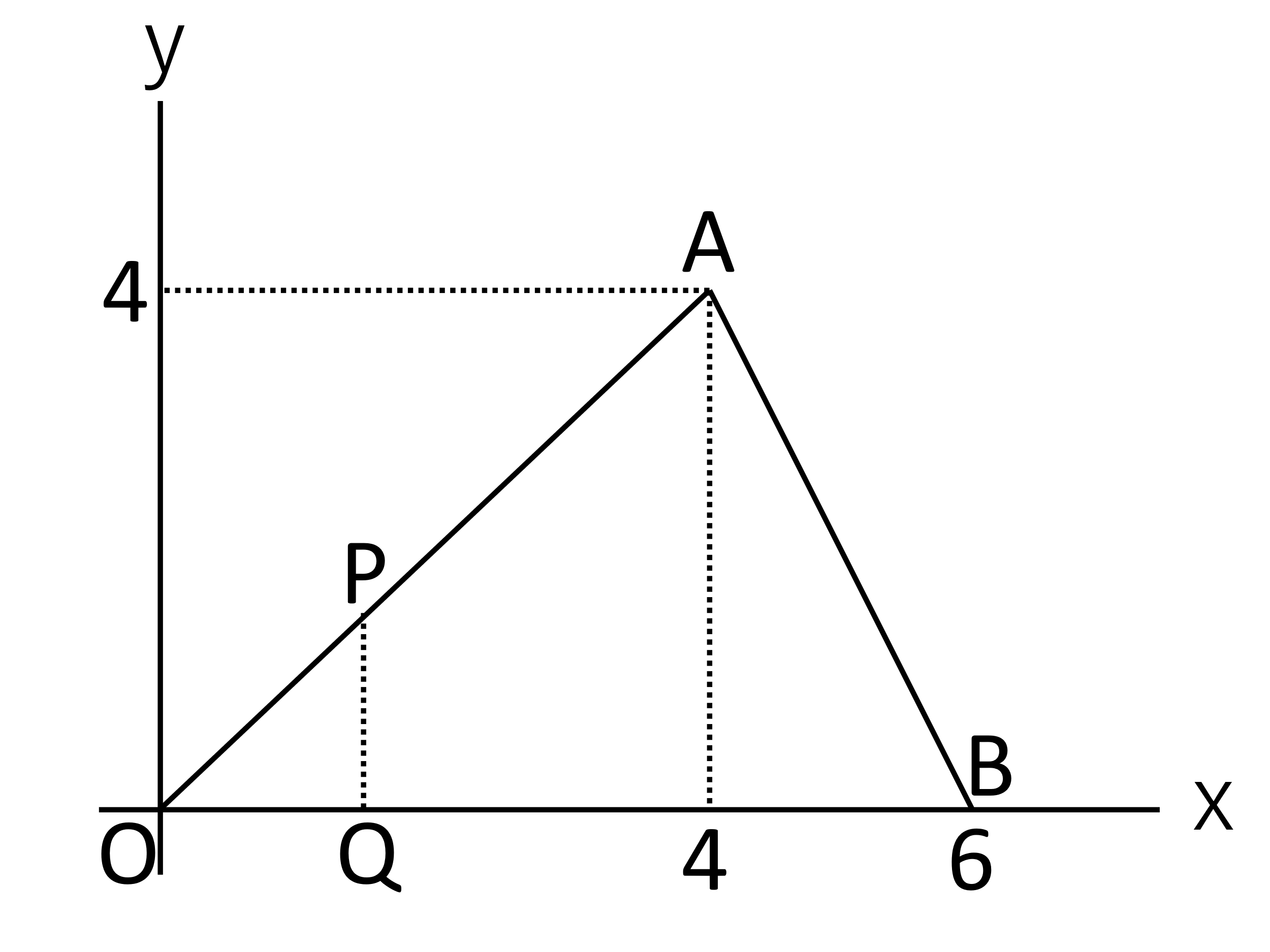 　１　直線ＡＢの式を求めなさい。　２　０≦ｔ≦４のとき、　　(1)　Ｓをｔの式で表し、そのグラフをかきなさい。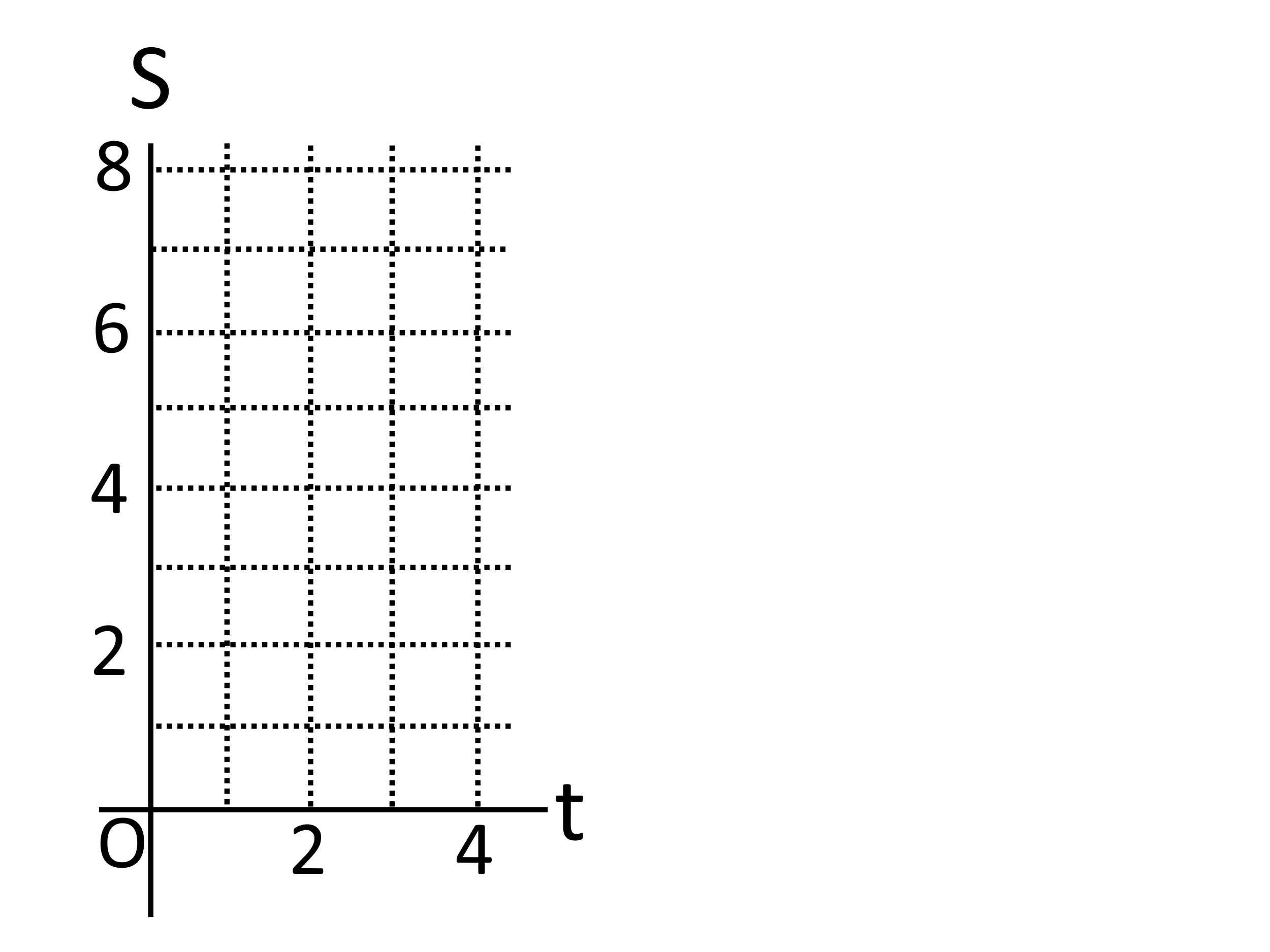 　　(2)　(1)の関数について、ｔの値が１から3まで増加するときの変化の割合を求めなさい。　３　点Ｐが辺ＡＢの中点にきたときのＳの値を求めなさい。　４　４≦ｔ≦６のとき、Ｓ＝６となるようなｔの値を求めなさい。２　右の図の ２つのグラフは、放物線ｙ＝１／６ｘ２と直線ｙ＝２／３ｘ＋２を表している。放物線と直線の交点のうち、ｘ座標の大きいほうの点をＡとし、ｙ軸と直線との交点をＢとする。また、ｘ軸上の正の範囲に点Ｐ（ｔ，０）をとる。次の問いに答えなさい。（日大三高）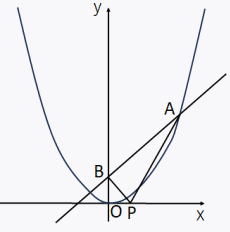 (1)　点Ａの座標を求めなさい。(2)　ＡＰ＝ＢＰとなるとき、ｔの値を求めなさい。。(3)　ＡＰ＋ＢＰの長さが最短となるとき、ｔの値を求めなさい。３　右の図のように、放物線ｙ＝１／２ｘ２と、点Ａ（０，－３）を通り傾きが正の直線　l　がある。放物線と　ｌ　との交点をｘ座標の小さいほうから順にＢ，Ｃとし、ｌ　とｙ軸との交点をＤとする。点Ｃのｙ座標が１８であるとき、次の問いに答えなさい。（愛光）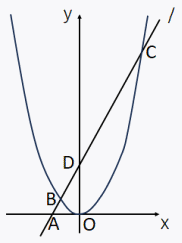 点Ｃのｘ座標と　ｌ　の方程式を求めなさい。△ＯＢＡと△ＯＣＢの面積の比を、最も簡単な整数の比で表しなさい。(3)　点Ｄを通り、△ＯＣＡの面積を2等分する直線の方程式を求めなさい。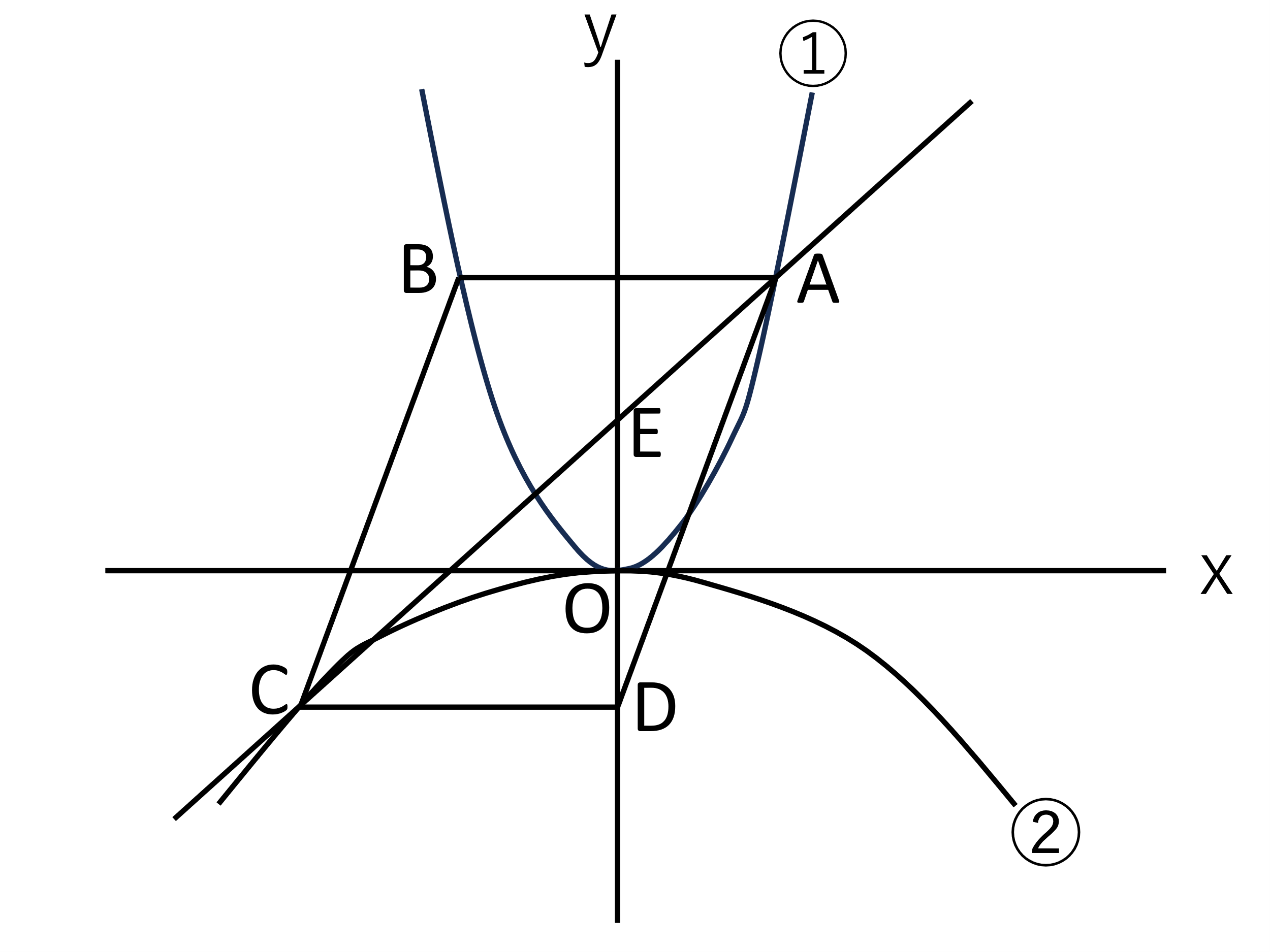 ４　 右の図において、放物線①は関数 ｙ＝ｘ２のグラフであり、①上のｘ座標が２である点をＡ、点Ａを通りｘ軸に平行な直線と①との交点のうち、点Ａと異なる点をＢとする。放物線➁は関数 ｙ＝ａｘ２（ａ＜０）のグラフであり、➁上に点Ｃ、ｙ軸上に点Ｄを、四角形ＡＢＣＤが平行四辺形となるようにとり、直線ＡＣとｙ軸との交点をＥとすると、点Ｅのｙ座標が２となった。このとき、次の問いに答えなさい。(愛媛県)　 １　点Ｂの座標を求めなさい。　 ２　直線ACの式を求めなさい。３　ａの値を求めなさい。　４　点Ｐは、放物線①上を、原点Ｏから点Ｂまで動く点とする。点Ｐを通りｙ軸に平行な直線と放物線➁との交点をＱとする。△ＡＢＰの面積と△ＣＤＱの面積が等しくなるとき、点Ｐのｘ座標を求めなさい。関数の利用入試対策１氏名（　　　解　答　　　）１　１　ｙ＝－２ｘ＋１２　　２　（1）　S＝ｔ２　　　　(2)　２　　３　５　　４　３＋２　　(1)　A（６，６）　　　(2)　ｔ＝１７／３　　三平方の定理から２辺の長さを求めるｔについての方程式をつくる。　　　(3)　ｔ＝３／２　　　１年の作図に出てきた「水飲み場の最短距離」の作図を利用する。３　　(1)　点Cのx座標６、直線ｌ　ｙ＝２ｘ＋６　　　(2)　１：８　　　(3)　y＝－x＋６４　１　Ｂ（ー２，４）　　２　ｙ＝ｘ＋２　　３　ａ＝－　　４　－